Name _________________________________MONDAYPart I: 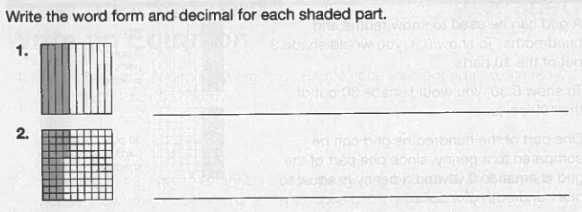 Part II: For numbers 3-5, shade the given decimal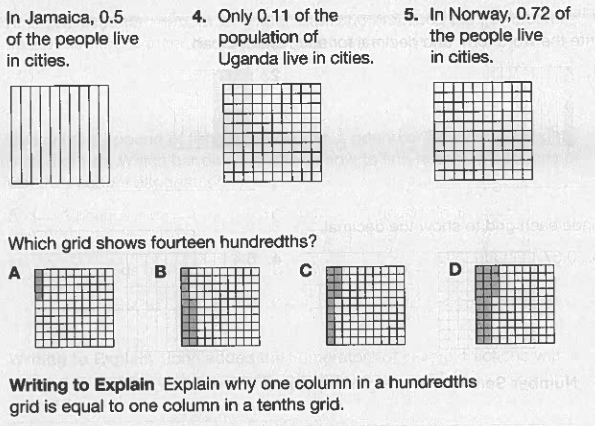 3.6.7.____________________________________________________________________________________________________________________________________www.forrestmath.weebly.com Decimal Review HWTUESDAY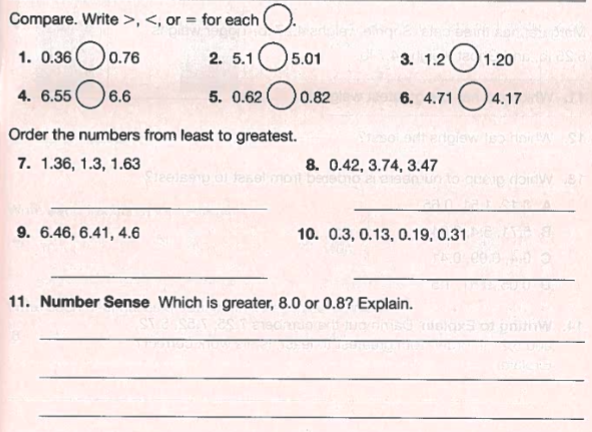 Part II: Use the information below to answer #11-12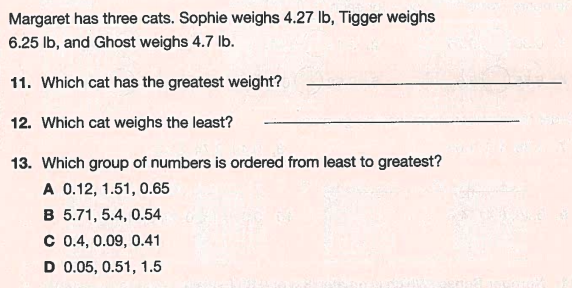 WEDNESDAYPart I: Compare or order the following decimals.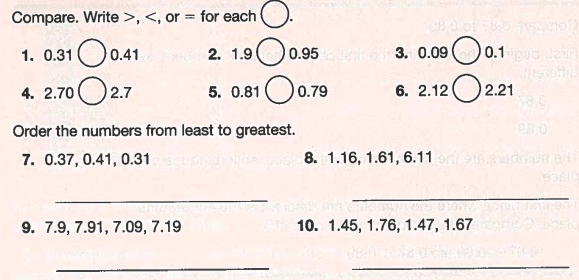 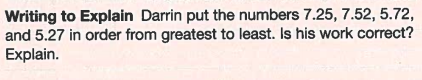 ____________________________________________________________________________________________________________________________________Part II: Round the following decimals to the place value mentioned.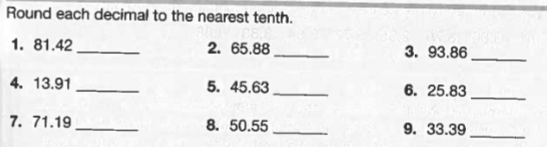 www.forrestmath.weebly.com THURSDAYMixed Review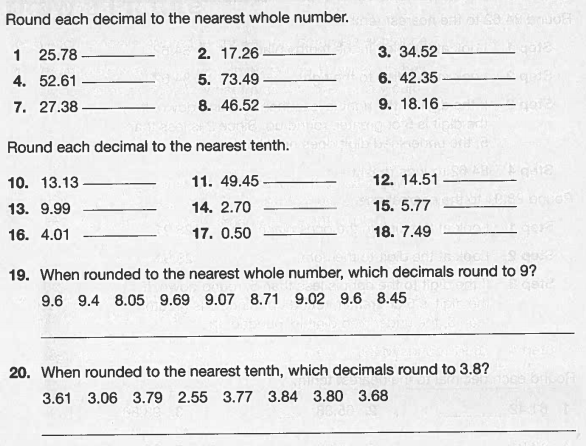 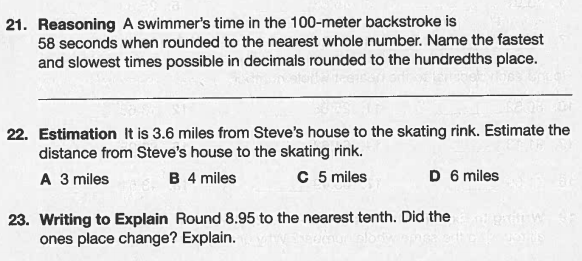 ____________________________________________________________________________________________________________________________________